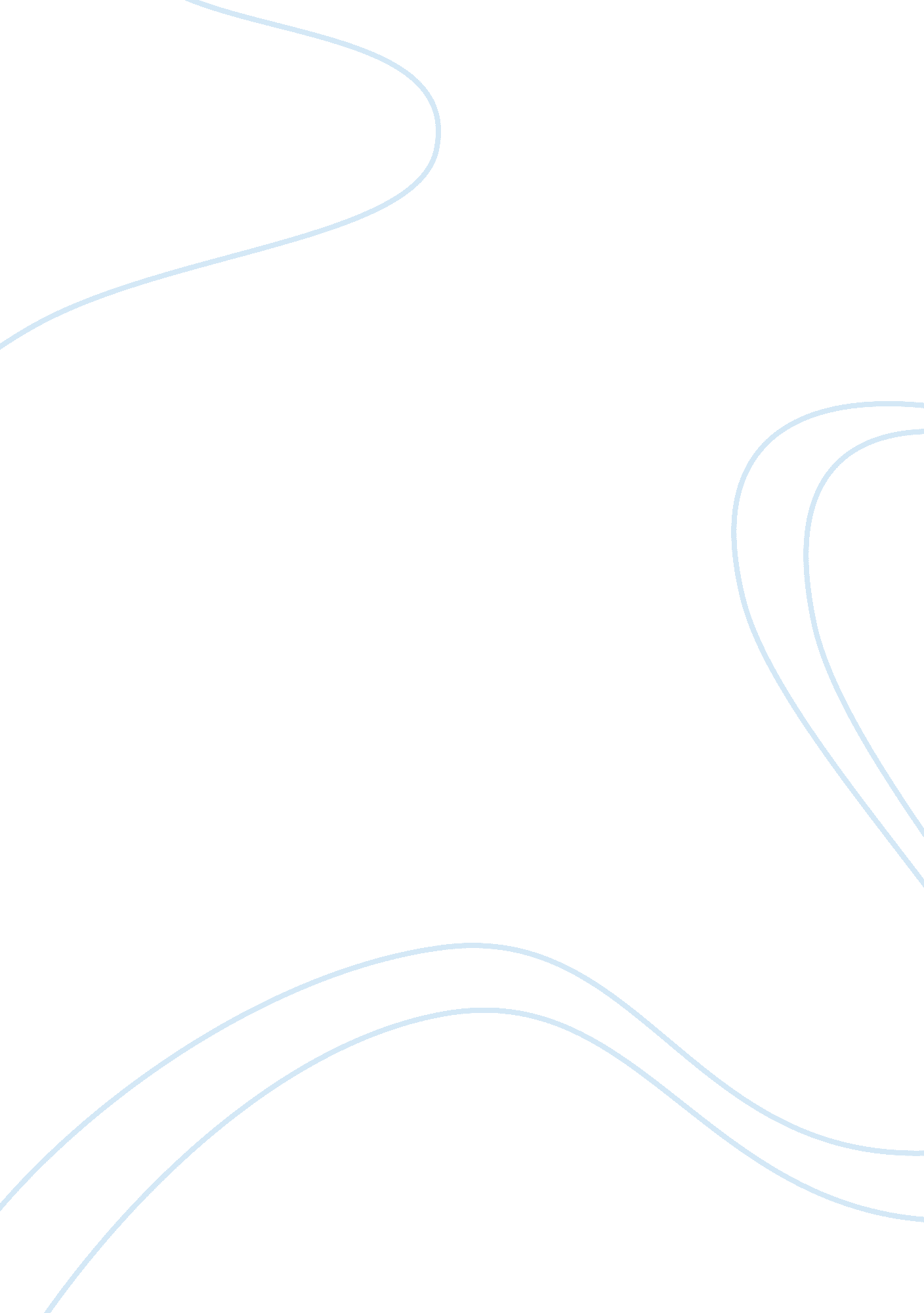 Apollo 13 analysis essay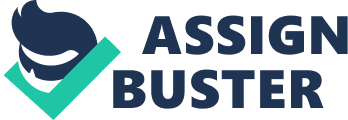 Apollo 13 The movie Apollo 13 is a true story about a failure of a space mission to the moon. Before they end up getting to the moon, something goes wrong with the rocket ship. The quote “ We Just put Sir Isaac Newton in the driver’s seat” from the movie Apollo 13 is figure of speech. A figure of speech is an idiom, metaphor, or simile. In this case, the quote is an idiom. An idiom is a figure of speech that is meant not to be taken literally. It’s raining cats and dogs is an example of an idiom. This idiom Just nears it’s raining hard. It does not mean it is literally raining cats and dogs. Some songs even have idioms in them. Jim Lovely was the flight commander in Apollo 13. The situation that led Jim to saying this quote was when they needed the moon’s gravity to put them back on their route. In Apollo 13, Jim Lovely said this quote to Gene Crank, whom is the director of the flight operations. The quote “ We Just put Sir Isaac Newton in the driver’s seat” nears that Jim Lovely was looking for an expert in gravitational forces. Isaac Newton was the first person to discover gravity so they use his name in the quote to show that gravity expertise was needed at the moment. In conclusion, figure of speech is a metaphor, simile, or idiom. The quote “ we Just put Sir Isaac Newton in the driver’s seat” is an example of figure of speech because it is not meant to be taken literally. This quote is related to the overall meaning of the movie because it is when they need gravity so they can go back on their route so they can finish their space mission. 